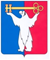 АДМИНИСТРАЦИЯ ГОРОДА НОРИЛЬСКАКРАСНОЯРСКОГО КРАЯПОСТАНОВЛЕНИЕ___________2024				г. Норильск 				№ _________О внесении изменений в отдельные нормативные правовые акты Администрации города Норильска В целях приведения отдельных правовых актов Администрации города Норильска в соответствие с требованиями действующего законодательства, а также в целях урегулирования отдельных вопросов, связанных с предоставлением услуг в сфере культуры,ПОСТАНОВЛЯЮ:Внести в- Административный регламент предоставления услуги по предоставлению доступа к справочно-поисковому аппарату библиотек, библиотечным базам данных, утвержденный постановлением Администрации г. Норильска от 01.03.2024 № 96 (далее - Административный регламент № 96);- Административный регламент предоставления услуги по предоставлению информации об образовательных программах и учебных планах, реализуемых муниципальными бюджетными учреждениями дополнительного образования в области культуры, утвержденный постановлением Администрации г. Норильска от 26.03.2024 № 139 (далее - Административный регламент № 139);- Административный регламент предоставления услуги по предоставлению информации о времени и месте культурно-досуговых мероприятий, киносеансов, утвержденный постановлением Администрации г. Норильска от 27.03.2024 № 141 (далее - Административный регламент № 141);- Административный регламент предоставления услуги по записи на обзорные, тематические и интерактивные экскурсии, утвержденный постановлением Администрации г. Норильска от 27.03.2024 № 142 (далее - Административный регламент № 142);- Административный регламент предоставления услуги по предоставлению информации о зачислении в муниципальные бюджетные учреждения дополнительного образования в области культуры, утвержденный постановлением Администрации г. Норильска от 27.03.2024 № 143 (далее - Административный регламент № 143);- Административный регламент предоставления услуги по предоставлению доступа к оцифрованным изданиям, хранящимся в библиотеках, в том числе к фонду редких книг, с учетом соблюдения требований законодательства Российской Федерации об авторских и смежных правах, утвержденный постановлением Администрации г. Норильска от 07.02.2024 № 67 (далее - Административный регламент № 67);- Административный регламент предоставления муниципальной услуги по предоставлению информации об организации дополнительного образования в муниципальных бюджетных учреждениях дополнительного образования в области культуры, утвержденный постановлением Администрации г. Норильска от 04.12.2023 № 562 (далее - Административный регламент № 562), следующие изменения:1.1. Подпункт 1 пункта 3.5 Административного регламента № 96 дополнить абзацем следующего содержания:«Запрос об исправлении ошибок, поступивший при личном приеме Заявителя, почтовой связью, либо по электронной почте, через ЕПГУ либо РПГУ, регистрируются в день поступления в Учреждение, а в случае поступления запроса об исправлении ошибок по окончании времени приема (рабочего дня), в выходные, нерабочие праздничные дни - на следующий рабочий день, следующий за днем поступления запроса об исправлении ошибок.».1.2. Подпункт 1 пункта 3.5 Административного регламента № 139 дополнить абзацем следующего содержания:«Запрос об исправлении ошибок, поступивший при личном приеме Заявителя, почтовой связью, либо по электронной почте, через ЕПГУ либо РПГУ, регистрируются в день поступления в Учреждение, а в случае поступления запроса об исправлении ошибок по окончании времени приема (рабочего дня), в выходные, нерабочие праздничные дни - на следующий рабочий день, следующий за днем поступления запроса об исправлении ошибок.».1.3. Подпункт 1 пункта 3.5 Административного регламента № 141 дополнить абзацем следующего содержания:«Запрос об исправлении ошибок, поступивший при личном приеме Заявителя, почтовой связью, либо по электронной почте, через ЕПГУ либо РПГУ, регистрируются в день поступления в Учреждение, а в случае поступления запроса об исправлении ошибок по окончании времени приема (рабочего дня), в выходные, нерабочие праздничные дни - на следующий рабочий день, следующий за днем поступления запроса об исправлении ошибок.».1.4. Подпункт 1 пункта 3.5 Административного регламента № 142 дополнить абзацем следующего содержания:«Запрос об исправлении ошибок, поступивший при личном приеме Заявителя, почтовой связью, либо по электронной почте, через ЕПГУ либо РПГУ, регистрируются в день поступления в Учреждение, а в случае поступления запроса об исправлении ошибок по окончании времени приема (рабочего дня), в выходные, нерабочие праздничные дни - на следующий рабочий день, следующий за днем поступления запроса об исправлении ошибок.».1.5. Подпункт 1 пункта 3.5 Административного регламента № 143 дополнить абзацем следующего содержания:«Запрос об исправлении ошибок, поступивший при личном приеме Заявителя, почтовой связью, либо по электронной почте, через ЕПГУ либо РПГУ, регистрируются в день поступления в Учреждение, а в случае поступления запроса об исправлении ошибок по окончании времени приема (рабочего дня), в выходные, нерабочие праздничные дни - на следующий рабочий день, следующий за днем поступления запроса об исправлении ошибок.».1.6. Подпункт 1 пункта 3.5 Административного регламента № 67 дополнить абзацем следующего содержания:«Запрос об исправлении ошибок, поступивший при личном приеме Заявителя, почтовой связью, либо по электронной почте, через ЕПГУ либо РПГУ, регистрируются в день поступления в Учреждение, а в случае поступления запроса об исправлении ошибок по окончании времени приема (рабочего дня), в выходные, нерабочие праздничные дни - на следующий рабочий день, следующий за днем поступления запроса об исправлении ошибок.».1.7. в Административном регламенте № 562:1.7.1.  подпункт 4 пункта 3.2 изложить в следующей редакции:«4) ответственными за выполнение административной процедуры являются специалист отдела мониторинга и развития сети Управления (далее - специалист ОМиРС), начальник Управления;»;1.7.2. по всему тексту слова «специалист ОРОУ» заменить словами «специалист ОМиРС»;1.7.3. подпункт 1 пункта 3.5 дополнить абзацем следующего содержания:«Запрос об исправлении ошибок, поступивший при личном приеме Заявителя, почтовой связью, либо по электронной почте, через ЕПГУ либо РПГУ, регистрируются в день поступления в Учреждение, а в случае поступления запроса об исправлении ошибок по окончании времени приема (рабочего дня), в выходные, нерабочие праздничные дни - на следующий рабочий день, следующий за днем поступления запроса об исправлении ошибок.».Опубликовать настоящее постановление в газете «Заполярная правда» и разместить его на официальном сайте муниципального образования город Норильск.Настоящее постановление вступает в силу после его официального опубликования в газете «Заполярная правда».Глава города Норильска			   					      Д.В. КарасевДавыдова Инна Александровна437245 СОГЛАСОВАНО:Начальник Правового управленияАдминистрации города Норильска                  __________      _________ Ю.В. Юркина                                                     (подпись)             (дата)Заместитель Главы города Норильскапо социальной политике		     	         __________ ___________Н.М. Коростелева  (подпись)          (дата)Рассылка:Давыдова Инна Александровна__________     _______     437245, доб. 2800 (подпись)           (дата)	    (телефон)Эканем Аида Ириковна__________     _______     437245, доб. 2810 (подпись)           (дата)	    (телефон)Пояснительная записка к проекту постановления Администрации города Норильска «О внесении изменений в отдельные нормативные правовые акты Администрации города Норильска»Проект постановления Администрации города Норильска «О внесении изменений в отдельные нормативные правовые акты Администрации города Норильска» подготовлен в целях урегулирования порядка исправления допущенных опечаток и (или) ошибок в выданных в результате предоставления муниципальной услуги документах и дополнением его положениями, устанавливающими срок для осуществления регистрации запроса об исправлении ошибок, позволяющий исчислять срок для исправления допущенных ошибок со день поступления в учреждение, а в случае поступления запроса об исправлении ошибок по окончании времени приема (рабочего дня), в выходные, нерабочие праздничные дни - на следующий рабочий день, следующий за днем поступления запроса об исправлении ошибок.Также в связи со структурными изменениями в Управлении по делам культуры и искусства Администрации города Норильска и переименованием отдела развития отраслевых услуг в отдел мониторинга и развития сети проектом предлагается внести изменения в подпункт 4 пункта 3.2 административного регламента, заменив ответственного за выполнение административной процедуры на специалиста отдела мониторинга и развития сети Управления.Начальник Управления по делам культуры и искусства Администрации города Норильска	                                	                        И.А. ДавыдоваЭканем Аида Ириковна43-72-47 *2810Проект правового актаПроект правового актаПравовой актПравовой актподлежит направлениюне подлежит направлениюподлежит направлениюне подлежит направлениюПрокуратураКрасноярская природоохранная прокуратураНорильская транспортная прокуратура НГСДКСПСайт Администрации города Норильска (для обеспечения независимой антикоррупционной экспертизы НПА и их проектовСПС Гарант, Консультант+СПС Гарант, Консультант+СПС Гарант, Консультант+Регистр МНПА Красноярского краяРегистр МНПА Красноярского краяРегистр МНПА Красноярского краяОбщественное обсуждение проектов правовых актовУправление по делам культуры и искусства	1 